Morfologisch overzichtScharnieren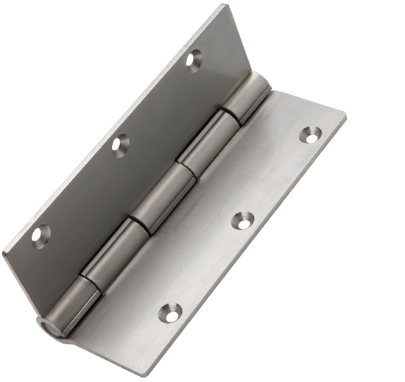 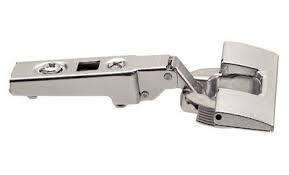 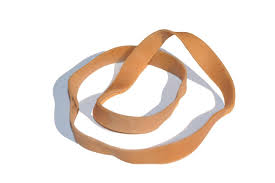 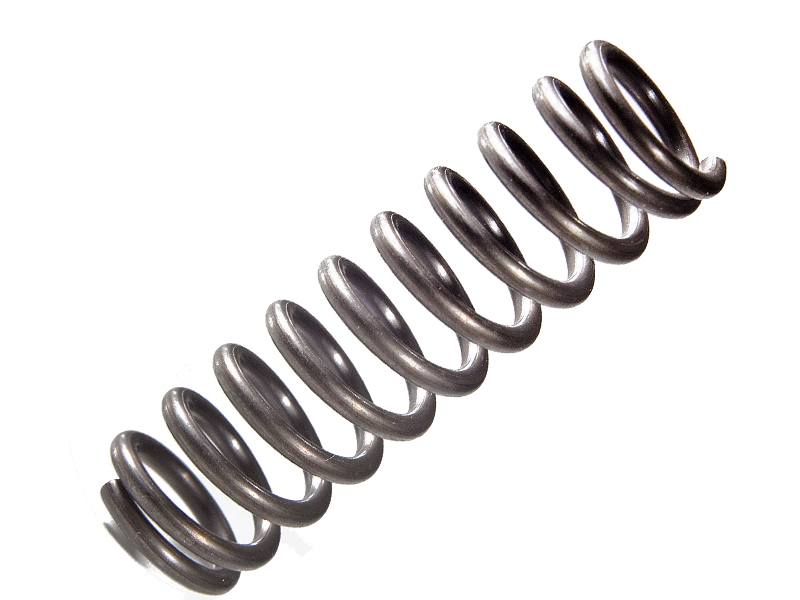 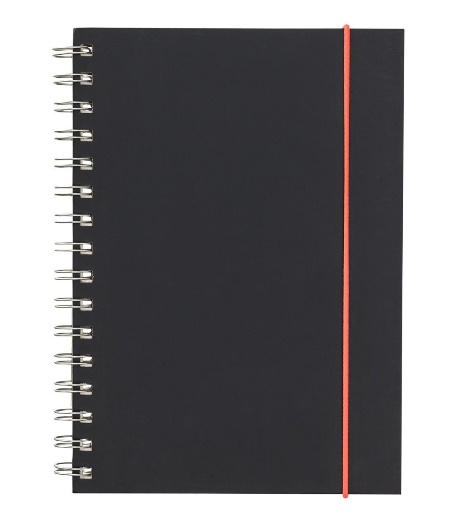 Bevestigen gereedschap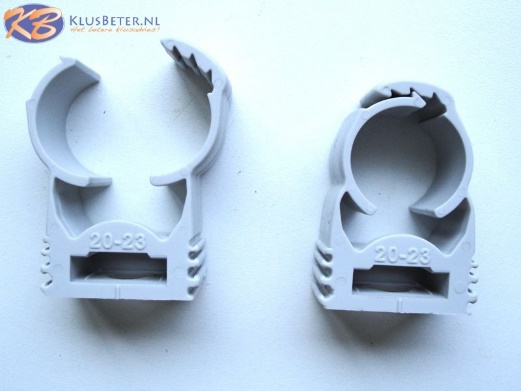 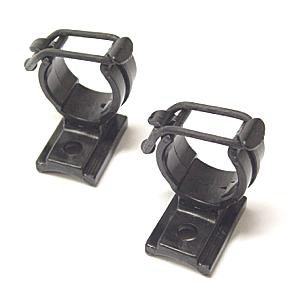 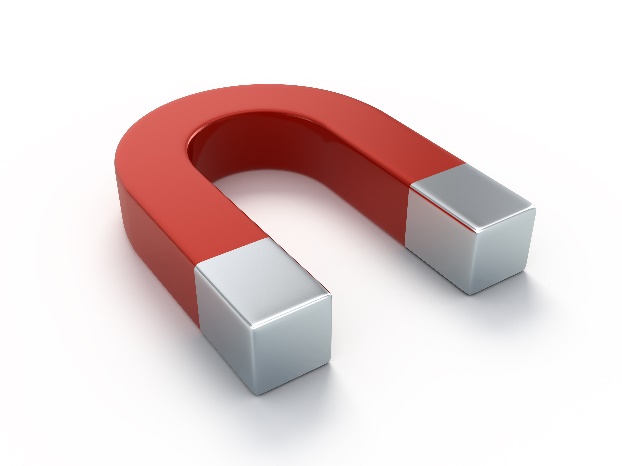 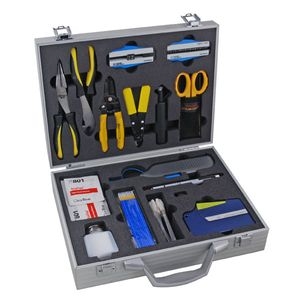 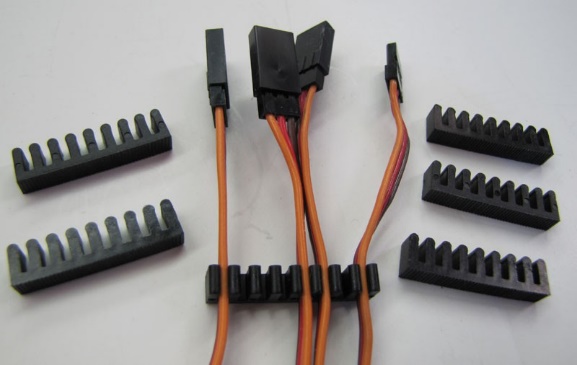 Bevestiging spanbanden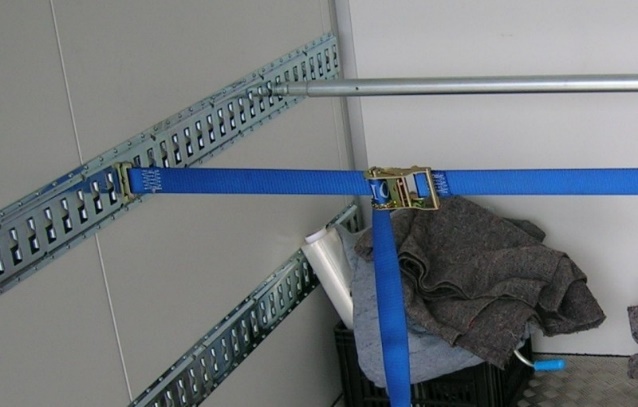 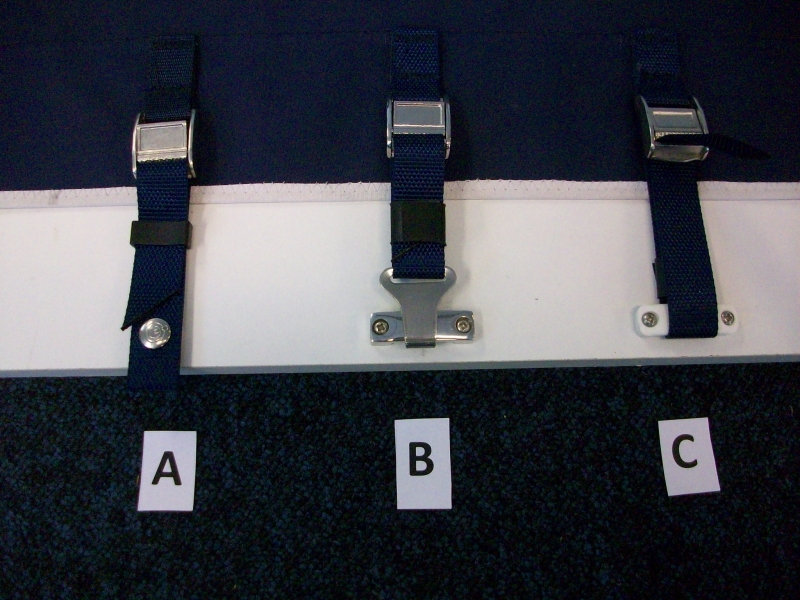 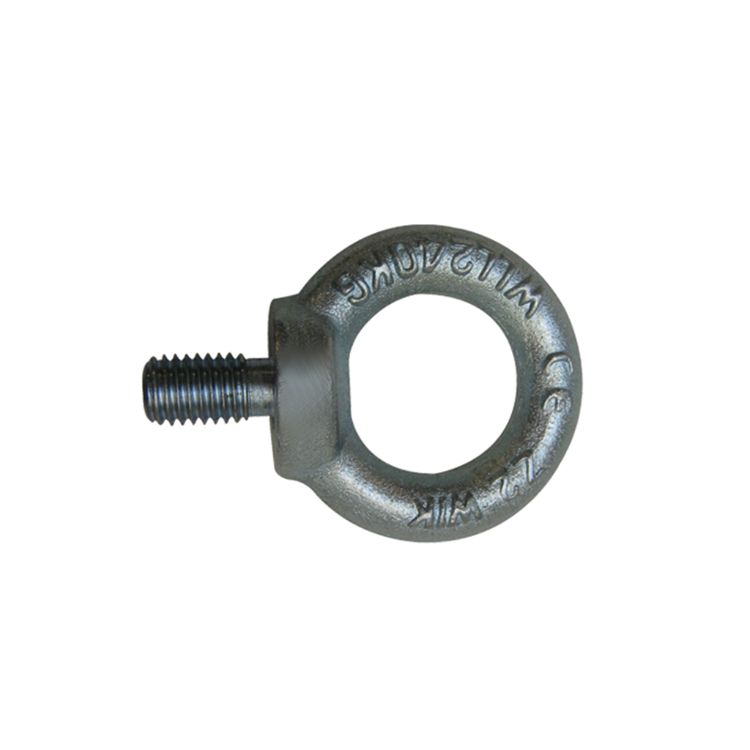 Verplaatsen kist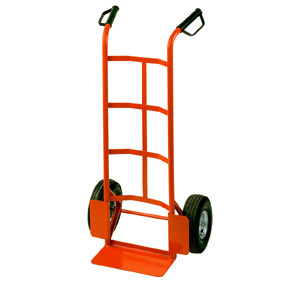 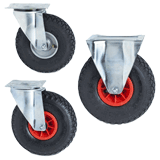 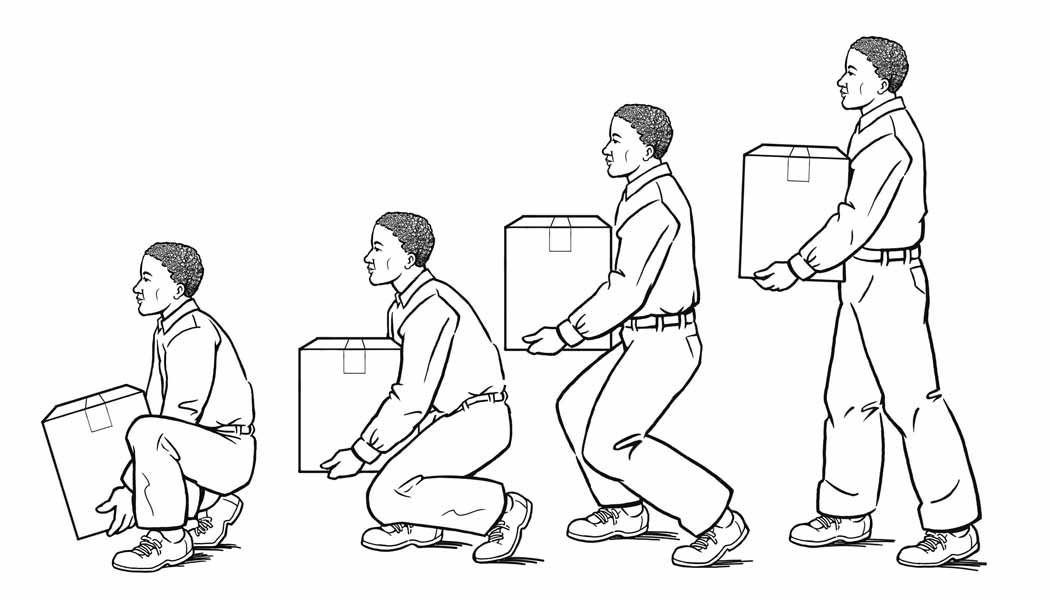 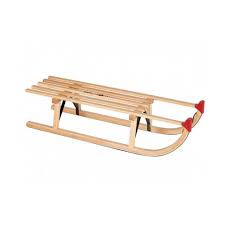 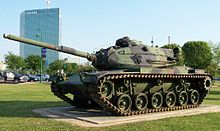 Afsluiten kist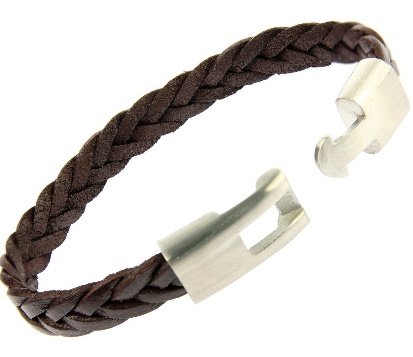 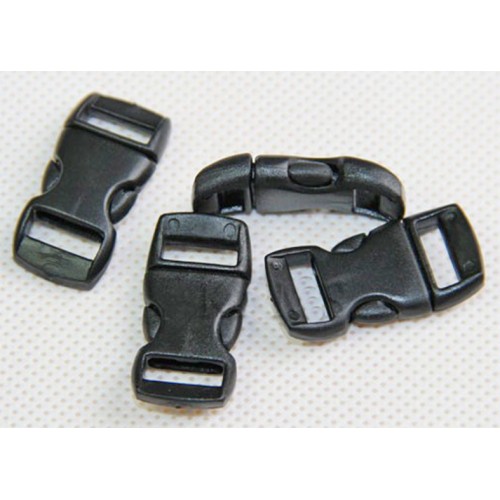 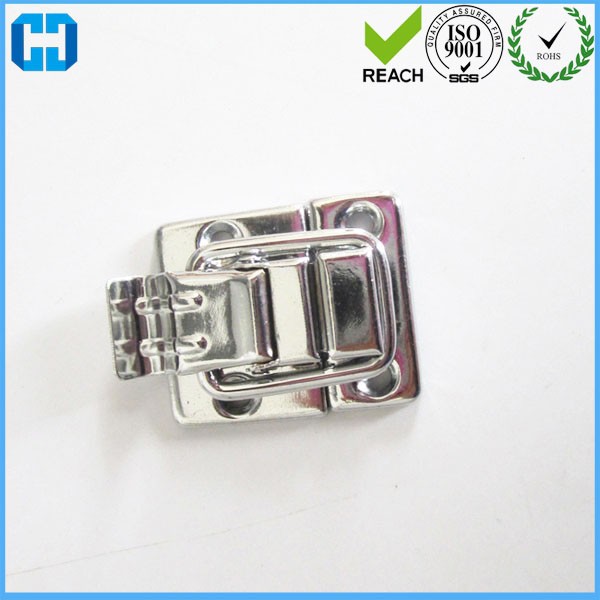 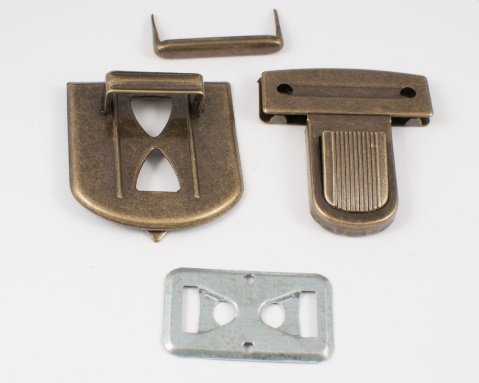 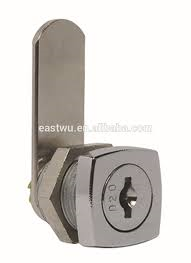 Afsluiten slot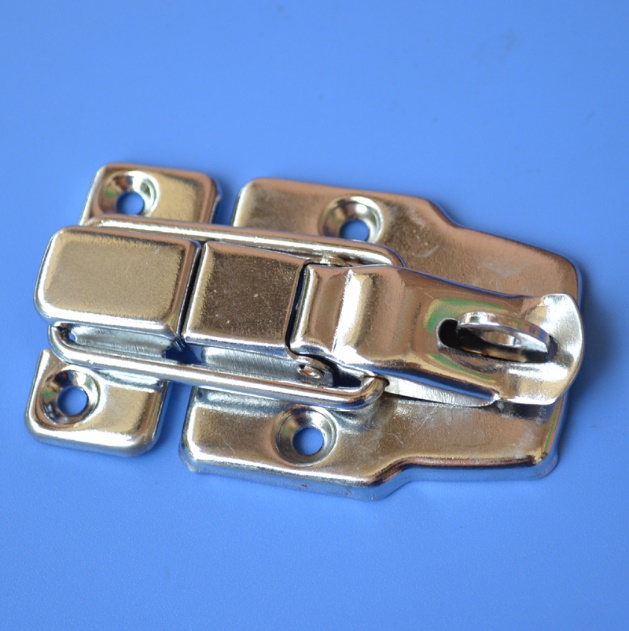 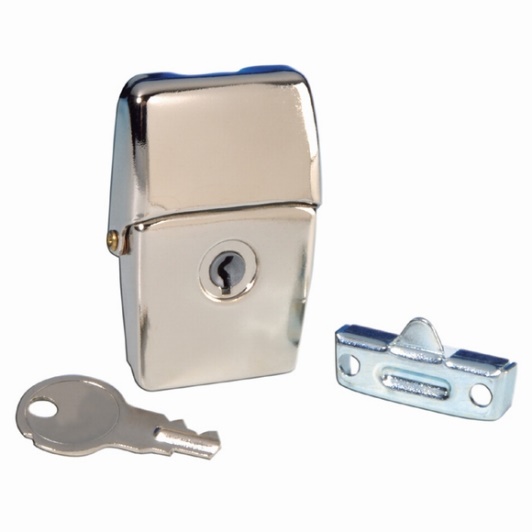 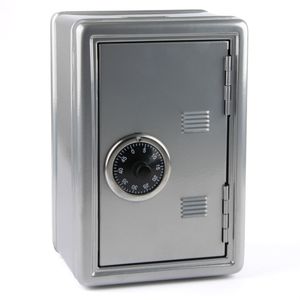 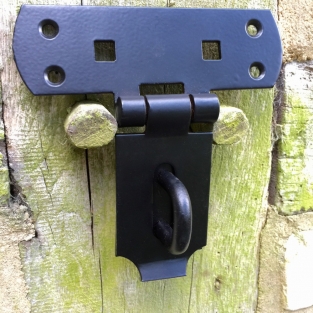 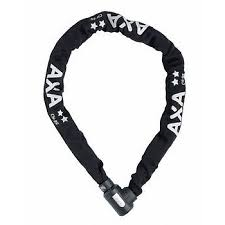 Grip op de kist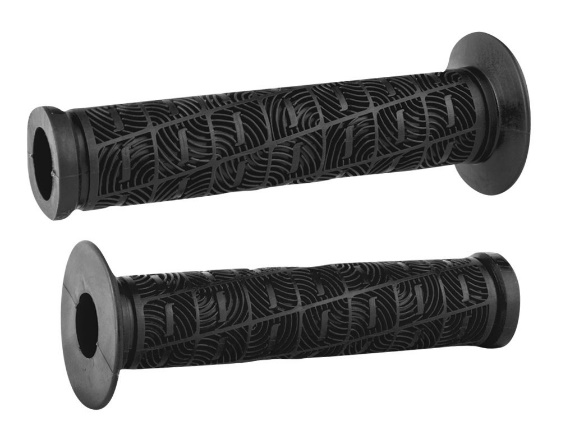 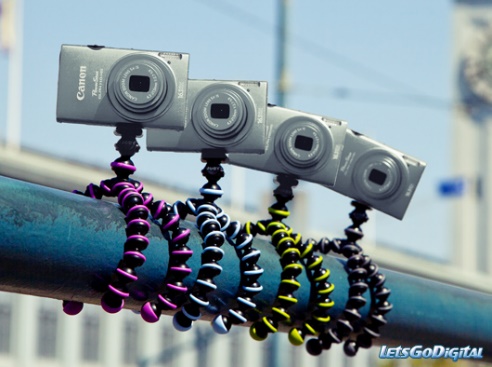 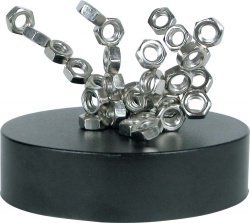 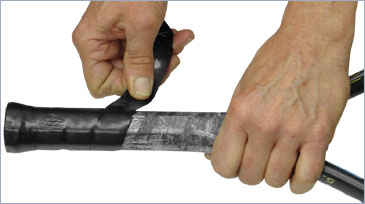 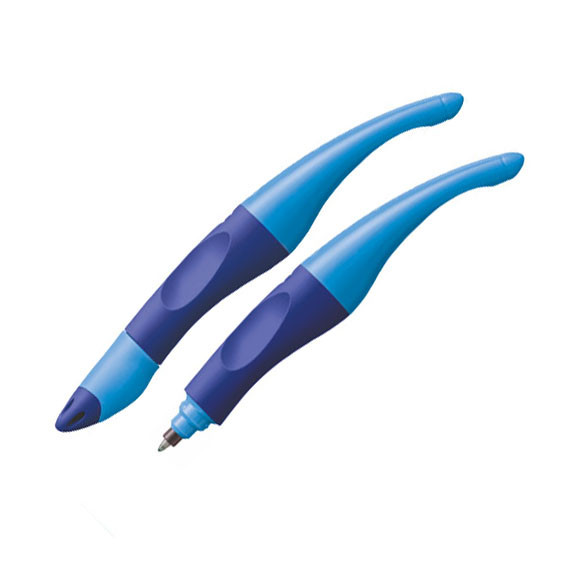 Stabiliteit kist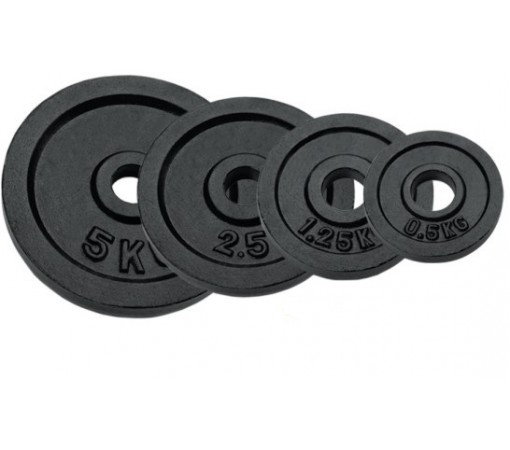 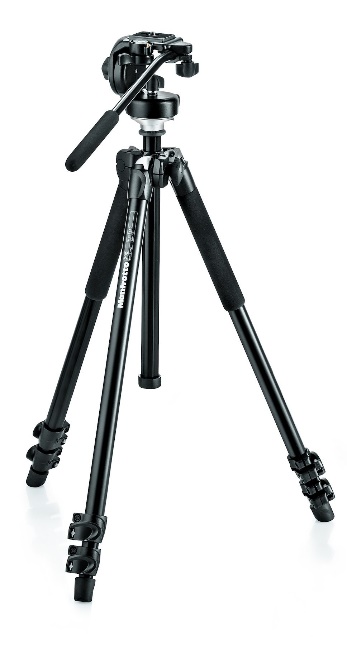 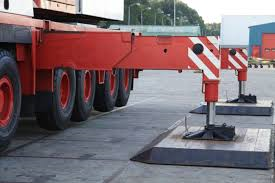 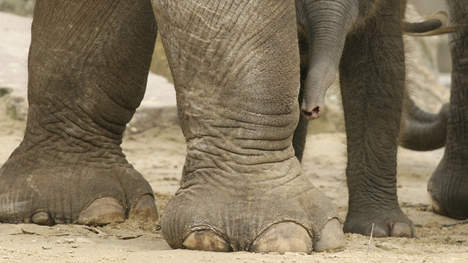 ‘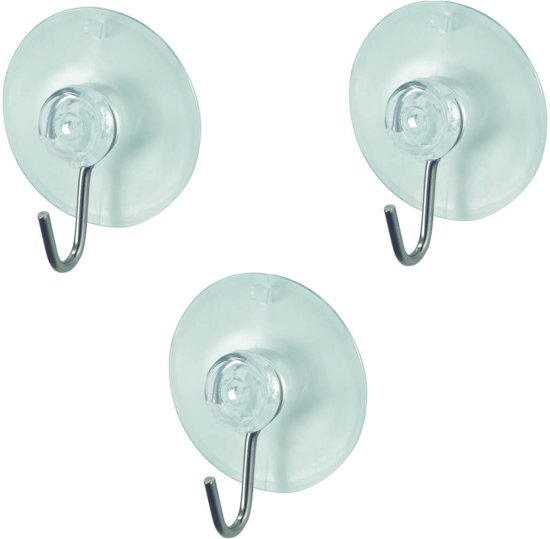 